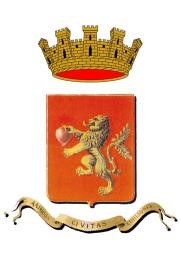 CITTA‘ DI CORLEONE
Città Metropolitana di PalermoProposta di collaborazione per interventidi cura e rigenerazione dei beni comuni urbaniIl  Sig._____________________________ nato a ____________________________ il ___________________ residente a _______________________(      )   in via _______________________________________________ C.F. ___________________________ tel_________________  cell____________________________________ email:__________________________________________In veste di: Privato cittadino Rappresentante di un gruppo informale
 Legale rappresentante dell'associazione/ente______________________________ con sede a_____________________   cap __________________  in via________________________  n.  ___________ tel ______________________partita IVA_____________________________________ codice fiscale _________________________________email : ________________________________________PROPONETitolo   della proposta : Breve descrizione del progetto:          specificare idea progettuale, obiettivi generali e specifici, risultati attesi, attività previste, destinatari, eventuali partner.Durata del progetto e tempi di realizzazione   :Contesto territoriale in cui si intende intervenire :Forme di sostegno :Formazione utilizzo spazi comunali fornitura dispositivi di protezione beni strumentali / materiali di consumo affiancamento del personale comunale altroData__________________                                                                              Firma ____________________Informativa sul trattamento dei dati personaliAi sensi dell'articolo 13 del decreto legislativo 30 giugno 2003 n. 196, “Codice in materia di protezione dei dati personali”, si informa che:a) i dati vengono raccolti e trattati per le finalità connesse alla gestione del Regolamento sulla collaborazione tra cittadini ed amministrazione per la cura e la rigenerazione dei beni comuni urbani, nonché per finalità statistiche;b) i dati vengono trattati con sistemi informatici e/o manuali, attraverso procedure adeguate a garantirne la sicurezza e la riservatezza;c) il conferimento dei dati ha natura obbligatoria in relazione all'istruttoria delle proposte di collaborazione tra amministrazione e cittadini secondo quanto previsto dal Regolamento sulla collaborazione tra cittadini ed amministrazione per la cura e la rigenerazione dei beni comuni urbani. Non fornire i dati comporta non osservare obblighi di legge e/o impedire che il Comune di  Corleone possa avviare l'istruttoria;d) i dati possono essere comunicati ad uffici, enti ed organi della Pubblica Amministrazione, aziende o istituzioni coinvolte nell'istruttoria delle proposte di collaborazione che, secondo le norme, sono tenuti a conoscerli o possono conoscerli, nonché ai soggetti che sono titolari del diritto di accesso;e) i dati possono essere conosciuti dal responsabile o dagli incaricati del Servizio beni comuni e gestione acquisti;f) ai sensi dell'articolo 7 del decreto legislativo 196/2003, l'interessato ha diritto di :• richiedere la conferma dell'esistenza o meno dei dati che lo riguardano;• ottenere la loro comunicazione in forma intelligibile;• richiedere di conoscere l’origine dei dati personali, le finalità e modalità del trattamento, la logica applicata se il trattamento è effettuato con l’ausilio di strumenti elettronici;• ottenere la cancellazione, la trasformazione in forma anonima o il blocco dei dati trattati in violazione di legge;• aggiornare, correggere o integrare i dati che lo riguardano;• opporsi, per motivi legittimi, al trattamento dei dati;g) Titolare del trattamento dei dati è il Comune di  Corleoneh) Responsabile del trattamento è il Segretario Generale del Comune di Corleonei) Responsabile designato per l'esercizio dei diritti dell'interessato è il Segretario generale